Striep 2, 21720 Steinkirchen · Telefon 04142 9009020 · Fax 04142 1219 · sekretariat@oberschule-steinkirchen.de · www.oberschule-steinkirchen.deSchuljahr 2023/2024AnmeldebogenDieser Aufnahmebogen enthält personenbezogene Daten der Schülerinnen und Schüler und der Erziehungsberechtigten, die gemäß § 31 Niedersächsisches Schulgesetz (NSchG) erhoben werden. Gemäß Art. 13 Datenschutzgrundverordnung (DSGVO) sind wir verpflichtet Sie zum Zeitpunkt der Erhebung dieser Daten über bestimmte datenschutzrechtliche Bestimmungen zu informieren. Diese Informationen finden Sie in dem beigefügten Anhang oder in Papierform im Sekretariat bzw. auf unserer Homepage unter folgendem Link: www. oberschule-steinkirchen.de.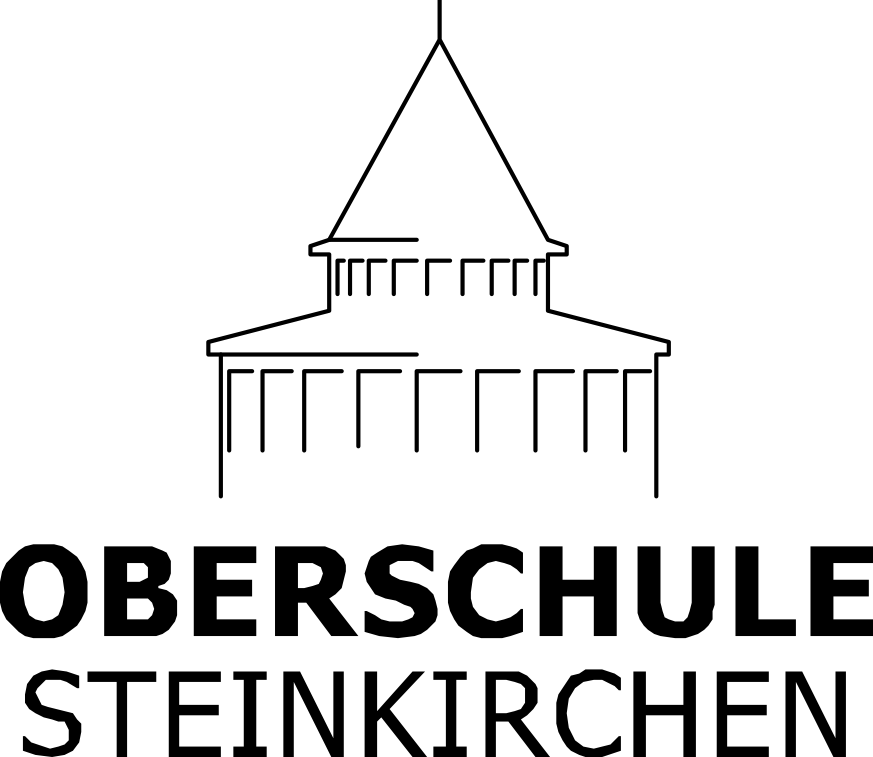 Die mit * gekennzeichneten Angaben sind freiwillig.Angaben zum Schulkind:Angaben zum Schulkind:Familienname Vorname(n)Geschlecht ◻  männlich 	◻  weiblichGeburtstag und GeburtsortStaatsangehörigkeitHerkunftssprache Bekenntnis◻ evangelisch ◻ katholisch ◻ sonstiges:Teilnahme am Religionsunterricht◻  ja 	◻  neinAnschrift:- Straße, Haus-Nr.- PLZ, Ort- TelefonE-Mail-Adresse*Fahrschüler/in:◻  ja 	◻  neinLiegen für den Schulbereich bedeutsame Erkrankungen oder Behinderungen vor?◻ ja 	◻  neinImpfschutz gegen Masern liegt vor?(Nachweis muss vor der Aufnahme in die Schule erbracht werden)◻ ja 	◻  neinBemerkungen:Bemerkungen:Kindergartenbesuch◻ ja 	◻  neinName der Einrichtung: ………………………………………………Wurde im Kindergarten eine Sprachstandsfeststellung durchgeführt? ◻ ja 	◻  neinAngaben zu den ErziehungsberechtigtenAngaben zu den ErziehungsberechtigtenName und Vorname der Mutter Anschrift (falls abweichend)- Straße, Haus-Nr. - PLZ, Ort- Telefon*Erreichbarkeit in NotfällenName und Vorname des VatersAnschrift (falls abweichend)- Straße, Haus-Nr. - PLZ, Ort- Telefon*Erreichbarkeit in NotfällenAngaben zur SorgeberechtigungIn der Regel üben die Erziehungsberechtigten die gemeinsame Sorge aus. Gleiches gilt in den Fällen, in denen nicht miteinander verheiratete Eltern in öffentlich beurkundeten Sorgeerklärungen nach §§ 1626 a, 1626 d BGB erklärt haben, dass sie die Sorge gemeinsam übernehmen wollen. Im Falle einer Trennung oder Scheidung wird die Personensorge grundsätzlich weiter von beiden Eltern gemeinsam ausgeübt.Die alleinige elterliche Sorge ist bei geschiedenen oder getrennten Eltern durch die familiengerichtliche Entscheidung nachzuweisen. Bei Müttern nichtehelicher Kinder kann dieser Nachweis durch ein sog. Negativattest des Jugendamtes erfolgen, in dem das Jugendamt das Nichtvorliegen einer gemeinsamen Sorgeerklärung bestätigt.Angaben zur SorgeberechtigungIn der Regel üben die Erziehungsberechtigten die gemeinsame Sorge aus. Gleiches gilt in den Fällen, in denen nicht miteinander verheiratete Eltern in öffentlich beurkundeten Sorgeerklärungen nach §§ 1626 a, 1626 d BGB erklärt haben, dass sie die Sorge gemeinsam übernehmen wollen. Im Falle einer Trennung oder Scheidung wird die Personensorge grundsätzlich weiter von beiden Eltern gemeinsam ausgeübt.Die alleinige elterliche Sorge ist bei geschiedenen oder getrennten Eltern durch die familiengerichtliche Entscheidung nachzuweisen. Bei Müttern nichtehelicher Kinder kann dieser Nachweis durch ein sog. Negativattest des Jugendamtes erfolgen, in dem das Jugendamt das Nichtvorliegen einer gemeinsamen Sorgeerklärung bestätigt.Bei unverheirateten Partnern mit gemeinsamen Kindern (§ 1626a, d BGB)Bei unverheirateten Partnern mit gemeinsamen Kindern (§ 1626a, d BGB)Liegt ein gemeinsames Sorgerecht vor?◻ ja 	◻  neinErfolgte die Vorlage einer Sorgerechtserklärung des Kindesvaters?◻ ja 	◻  neinBei getrennt lebenden SorgeberechtigtenBei getrennt lebenden SorgeberechtigtenHaben Sie das alleinige Sorgerecht?◻ ja 	◻  neinGerichtsurteil/Sorgerechtserklärung wurde vorgelegt:◻ ja 	◻  neinFolgende Allergien/Unverträglichkeiten liegen vor:*Bemerkungen:Bemerkungen:Tag der Anmeldung:	Anmeldende/r Erziehungsberechtigte/r: